    Среди  многочисленных  бардов  Владимир  Высоцкий  до  сих  пор   остаётся  немеркнущей  звездой. Поэт  покинул  нас  три  десятка  лет  назад, но  и  сейчас   он   живой. 25   января  Владимиру  исполнилось  бы   75   лет.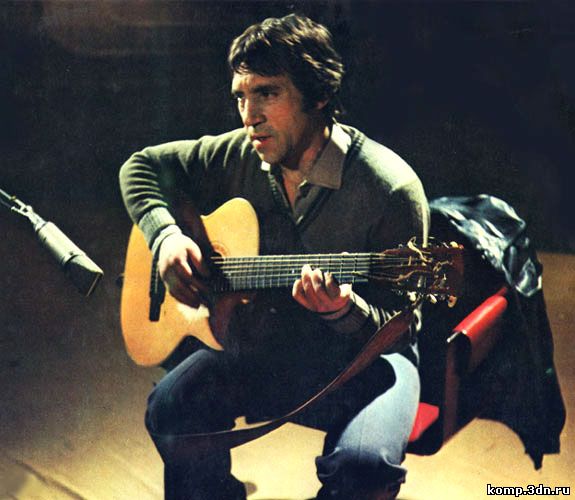     Многие   его  песни  знало  практически   всё   население  СССР. Имена  героев  этих  песен  стали  нарицательными.    Литературно-музыкальный  вечер «Актёр, певец, поэт»   состоялся  в  Воргинской  сельской  библиотеки   с   учащимися   8-х  классов  и   в   женском  клубе   «Воржаночка».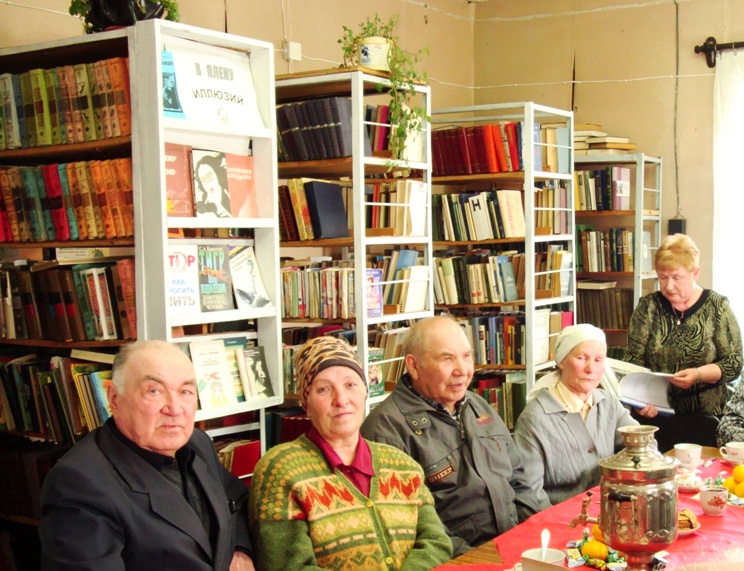 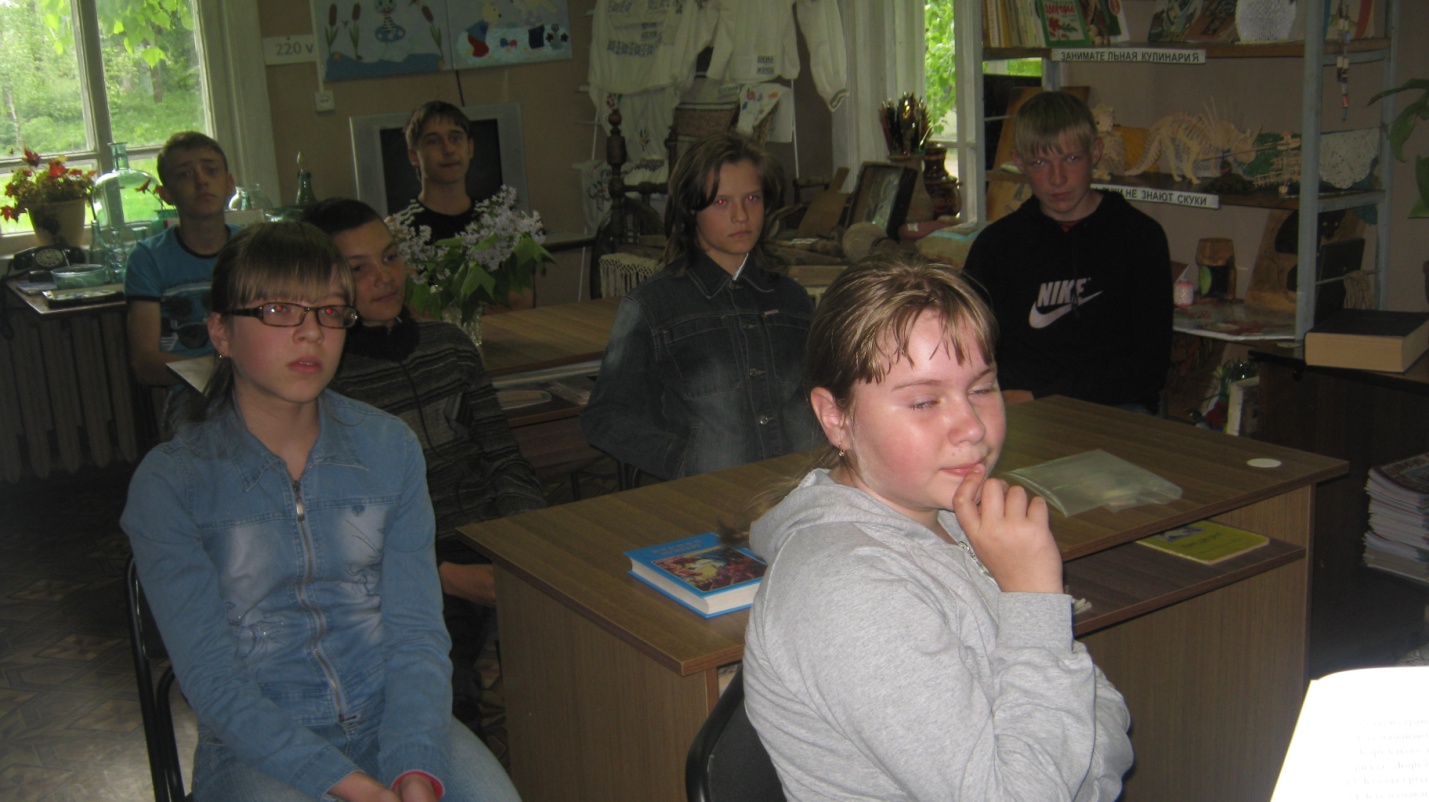 